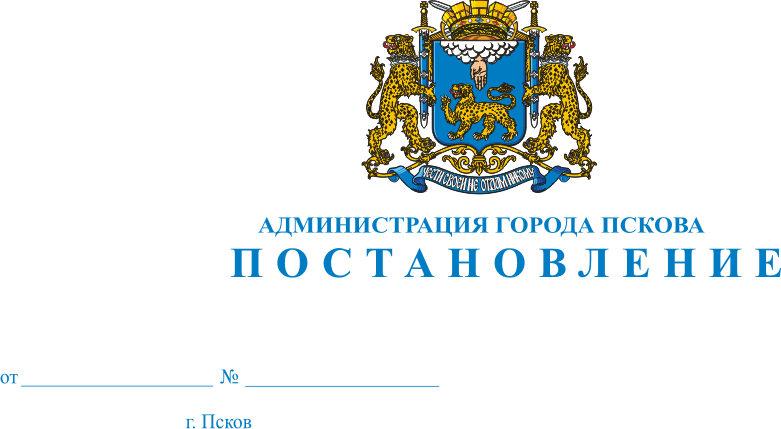 О внесении изменений в Постановление Администрации города Пскова от 23.08.2013 № 2077 «Об утверждении Положения о плате, взимаемой с родителей (законных представителей) за присмотр и уход за детьми в муниципальных образовательных учреждениях города Пскова, реализующих образовательную программу дошкольного образования»В целях обеспечения доступности дошкольного образования на территории муниципального образования «Город  Псков», создания условий для повышения качества образовательных услуг в муниципальных  образовательных учреждениях, реализующих образовательную программу дошкольного образования, в соответствии с Конституцией Российской Федерации, Конвенцией о правах ребенка от 20.11.1989 года,  Федеральным законом от 29.12.2012 № 273-ФЗ «Об образовании в  Российской Федерации», Федеральным Законом от 06.10.2003 № 131-ФЗ «Об общих принципах организации местного самоуправления в Российской Федерации», Постановлением Правительства РФ от 27.12.2007 № 926 «Об утверждении Правил направления средств (части средств) материнского (семейного капитала) на получение образования ребёнком (детьми) и осуществление иных связанных  с образованием ребёнка (детьми) расходов», руководствуясь статьей 32 и 34 Устава муниципального образования «Город  Псков», Администрация города ПсковаПОСТАНОВЛЯЕТ:1. Внести в Приложение № 1 к Постановлению Администрации города Пскова от 23.08.2013 № 2077 «Об утверждении Положения о плате, взимаемой с родителей (законных представителей) за присмотр и уход за детьми в муниципальных образовательных учреждениях города Пскова, реализующих образовательную программу дошкольного образования» следующие изменения:1) пункт 3 раздела  II   изложить в следующей редакции:«3. За присмотр и уход за  детьми с туберкулезной интоксикацией, детей–сирот, детей, оставшихся без попечения родителей, детей-инвалидов, находящихся в Учреждениях,  родительская плата не взимается. С родителей, имеющих статус многодетных, родительская плата не взимается».2. Опубликовать настоящее Постановление в газете «Псковские Новости» и разместить на официальном сайте муниципального образования «Город Псков» в сети Интернет.3. Распространить действие настоящего Постановления на правоотношения, возникшие с 01.09.2013.4. Контроль за исполнением настоящего Постановления возложить на заместителя Главы Администрации города Пскова М.А. Михайлову.Глава Администрации города Пскова                                                                        И.В. Калашников